Correctly label the parts of this diagram, which shows the human respiratory system. 											(8 marks)In the diagram, label where you think the epiglottis is located. 		(2marks)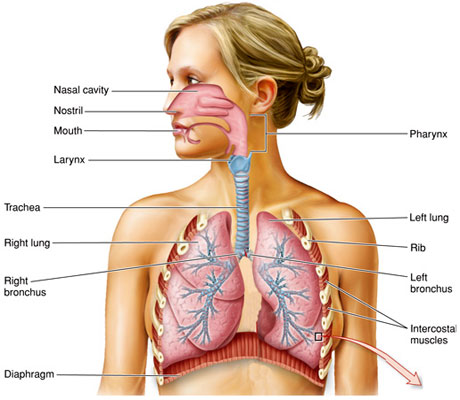 Match the part of the respiratory system to its function. 											(5 marks)Complete the table below: 							(8 marks)In the diagram below which shows the bell jar model, state what the Y-Tube, Balloon and the Rubber Sheet represents in the human respiratory system. 		(3 marks)Y- Tube -	 __________________________________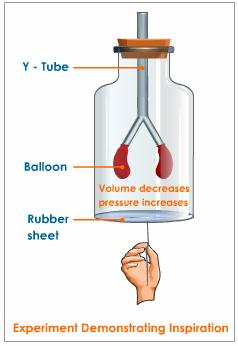 Balloon	 __________________________________Rubber Sheet 	__________________________________How does the bell jar demonstrate breathing? ____________________________________________________________________________________________________________________________________________________________________________________________________________________________________________________________________________________________________________________________________________________________________________________________________________________________________________________________________________________										(5 marks)Larynx Also called the windpipe is a straight tube about 12cm long. It allows air to pass freely to and from the lungsDiaphragm It is also called the Adam’s apple and contains your vocal chords. When air blows over these it makes sounds.Rib cageIs the structure which protects the lungs and other internal organs, moves up and down during breathing.Bronchus This forms the floor of the thorax, it is very important in breathing.Trachea It spits into smaller tracks each of which goes into each lung.InhalationExhalation  Diaphragm moves ________________. Ribs raised ________ and ___________.Diaphragm moves upwards. Ribs ____________ down and _________. This movement causes the volume of the ribcage to _____________ and air pressure in the lungs _________________. This movement causes the ___________ of the rib cage to decrease and _________________ inside the lungs _______________. Air is _________   _________ your lungs. Air is forced out of your lungs. 